.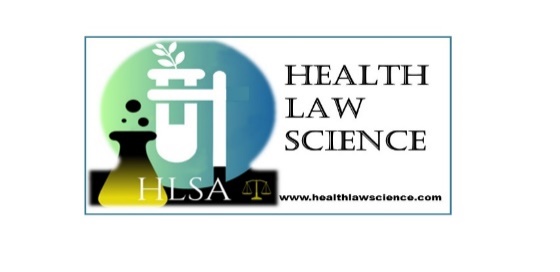 Science without borders for new health/ Scienza senza frontiereRichiesta di Iscrizione a HLS per l’anno 2020Nome………………………….Cognome…………………….Indirizzo……………………E-mail…………………………….Telefono…………………………e/o pagina web del sito personaleQuota iscrizione per l’anno 2020  è 30€ or 33$Il pagamento deve essere fatto aAssociation, Santé, Droit et Science Conto Post Finance di GinevraNumber c. 69- 459296-7 IBAN: CHF CH23 0900 0000 6945 9296 7BIC: POFICHBEXXXGenèveoppure versamentoGatti AntoniettaBanca ONPEX IBAN LU176138285654585337BIC ONPXLULM59 Boulevard Royal L-2449 LuxemburgInviare a gatti@nanodiagnostics.it la copia del pagamento con questo foglio compilato.